РЕСПУБЛИКА ДАГЕСТАНСОБРАНИЕ ДЕПУТАТОВ МУНИЦИПАЛЬНОГО РАЙОНА «МАГАРАМКЕНТСКИЙ РАЙОН»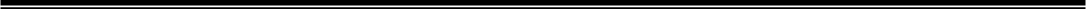                                                                Р Е Ш Е Н И Е            14» сентября 2021 г.          с. Магарамкент                      № - 53VIIсдОб утверждении Положения «О порядке управления и распоряжения имуществом, находящимся в муниципальной собственности муниципального района «Магарамкентский район». В целях приведения муниципальных правовых актов в соответствие с действующим законодательством Российской Федерации,  Гражданским кодексом Российской Федерации, Федеральным законом от 06.10.2003 № 131-ФЗ «Об общих принципах организации местного самоуправления в Российской Федерации», руководствуясь Уставом района, Собрание депутатов  муниципального района «Магарамкентский район» решает:  	1. Утвердить Положение о порядке управления и распоряжения имуществом, находящимся в собственности муниципального района «Магарамкентский район», (приложение прилагается).           2. Опубликовать настоящее решение в районной газете «Самурдин сес» и на официальном сайте муниципального района «Магарамкентский район» в информационно-коммуникационном сети интернет.         3. Признать утратившим юридическую силу решение Собрания депутатов муниципального района «Магарамкентский район» от 28 августа 2018 г. №161-VI сд «О положении, о порядке управления и распоряжения имуществом, находящимся в собственности муниципального района «Магарамкентский район»:          4.  Настоящее решение вступает в силу с даты его официального опубликования.                                  Председатель                                                            Глава                                   Собрания депутатов                                                МР»Магарамкентский район»МР«Магарамкентскийрайон»                              Ф.З.Ахмедов._______________Н.А.Алияров.______________                                                              Приложение к решению Собрания депутатовот «14»сентября 2021г. №53VIIсд. Положение  «О порядке управления и распоряжения имуществом, находящимся в муниципальной собственности муниципального района «Магарамкентский район»Глава I. Общие положения Раздел 1. Правовые основы 1.1. Положение о порядке управления и распоряжения имуществом, находящимся в собственности муниципального района «Магарамкентский район» (далее по тексту - Положение), разработано на основании Конституции Российской Федерации, Гражданского кодекса Российской Федерации, Федерального закона от 06 октября 2003 года № 131-ФЗ «Об общих принципах организации местного самоуправления в Российской Федерации», иных федеральных законов и Устава муниципального района «Магарамкентский район». 1.2. Действие настоящего Положения не распространяется на порядок создания, реорганизации и ликвидации муниципальных унитарных предприятий и муниципальных учреждений, управление и распоряжение земельными участками и иными природными объектами, средства бюджета муниципального района «Магарамкентский район», жилищный фонд муниципального района «Магарамкентский район». Порядок принятия решений о создании, реорганизации и ликвидации муниципальных унитарных предприятий и муниципальных учреждений определяется соответствующим решением Собрания депутатов муниципального района «Магарамкентский район». Управление и распоряжение земельными участками и иными природными объектами, а также жилищным фондом муниципального района «Магарамкентский район» осуществляется в соответствии с федеральным и республиканским законодательством, муниципальными правовыми актами. 1.3. Муниципальные правовые акты, принятые по вопросам, указанным в настоящем Положении, не должны противоречить настоящему Положению. В случае противоречия муниципальных правовых актов администрации муниципального района «Магарамкентский район» настоящему Положению применяется настоящее Положение. Раздел 2. Полномочия органов местного самоуправлениямуниципального района «Магарамкентский район» по управлению и распоряжению имуществом, находящимся в собственности муниципального района «Магарамкентский район» 2.1. Полномочия Собрания депутатов муниципального района «Магарамкентский район»:2.1.1. Определяет порядок управления и распоряжения имуществом, находящимся в собственности муниципального района «Магарамкентский район», в соответствии с федеральными законами, правовыми актами муниципального района «Магарамкентский район».2.1.2. Утверждает прогнозный план приватизации муниципального имущества. В утвержденный прогнозный план (программу) приватизации при необходимости могут вноситься изменения и дополнения в течение всего периода его действия.2.1.3. Утверждает перечень организаций, учреждений и имущества, подлежащих передаче в муниципальную собственность муниципального района «Магарамкентский район», в порядке разграничения государственной собственности.2.1.4. Принимает решение в соответствии с действующим законодательством о передаче муниципального имущества муниципального района «Магарамкентский район» в государственную собственность Российской Федерации, государственную собственность субъектов Российской Федерации, в муниципальную собственность сельских поселений муниципального района «Магарамкентский район».2.1.5. Осуществляет контроль за исполнением настоящего Положения и иных принятых правовых актов по вопросам управления и распоряжения муниципальной собственностью.2.1.6. Осуществляет иные полномочия по управлению муниципальным имуществом в соответствии с федеральным, региональным законодательством, Уставом муниципального района «Магарамкентский район» и нормативно-правовыми актами органов местного самоуправления муниципального района «Магарамкентский район».2.2. Полномочия администрации муниципального района «Магарамкентский район»:2.2.1. Реализует полномочия по управлению муниципальным имуществом муниципального района «Магарамкентский район»  в соответствии с законодательством Российской Федерации, законодательством Республики Дагестан, муниципальными правовыми актами муниципального района «Магарамкентский район».2.2.2. Администрация муниципального района «Магарамкентский район» осуществляет полномочия по управлению и распоряжению муниципальным имуществом самостоятельно и (или) через отраслевые (функциональные) органы, МКУ МР«Магарамкентский район» «Отдел земельных и имущественных отношений» администрации муниципального района «Магарамкентский район»  (Далее - Учреждение).2.2.3. Издает правовые акты, касающиеся управления и распоряжения имуществом муниципального района «Магарамкентский район».2.2.4. Представляет на рассмотрение Собрания депутатов муниципального района «Магарамкентский район» не позднее 01 апреля ежегодного отчет об использовании муниципального имущества муниципальной казны муниципального района «Магарамкентский район», ее составе и стоимости за прошедший год. 2.2.5. Дает Учреждению указания по использованию муниципального имущества.2.2.6. Осуществляет иные полномочия в сфере управления муниципальной собственностью муниципального района «Магарамкентский район», не отнесенные к компетенции Собрания депутатов муниципального района «Магарамкентский район».Раздел 3. Полномочия муниципального бюджетного учреждения «Управление муниципальным имуществом и землепользованием» администрации муниципального района «Магарамкентский район»  по управлению и распоряжению имуществом, находящимся в собственности муниципального района «Магарамкентский район»          3.1. Полномочия муниципального бюджетного учреждения «Управление муниципального имущества и землепользования» администрации муниципального района «Магарамкентский район»:обеспечивает эффективное управление и распоряжение имуществом муниципального района «Магарамкентский район» в соответствии с действующим законодательством Российской Федерации и правовыми актами администрации муниципального района «Магарамкентский район»;разрабатывает проект прогнозного плана приватизации имущества муниципального района «Магарамкентский район», а также проекты других муниципальных правовых актов по управлению и распоряжению муниципальным имуществом муниципального района «Магарамкентский район», обеспечивает контроль за их исполнением;подготавливает для рассмотрения Собранием депутатов муниципального района «Магарамкентский район» проект ежегодного отчета о результатах приватизации за прошедший год не позднее 01 марта текущего года;осуществляет ведение реестра муниципальной собственности муниципального района «Сулейман-Стальский район».3.2. Компетенция муниципального бюджетного учреждения «Управление муниципальным имуществом и землепользованием» администрации муниципального района «Магарамкентский район» определяется Уставом муниципального бюджетного учреждения «Управление муниципальным имуществом и землепользованием» муниципального района «Магарамкентский район».Раздел 4. Формирование муниципального имущества    4.1. Муниципальное имущество формируется путем его создания, безвозмездной передачи имущества в муниципальную собственность физическими, юридическими лицами, государственными органами Российской Федерации, Республики Дагестан, приобретения имущества по сделкам, предусмотренным действующим законодательством, признания права муниципальной собственности на бесхозяйное имущество, иными не противоречащими действующему законодательству способами. 4.2. Муниципальное имущество может находиться как на территории муниципального района, так и за его пределами.Раздел 5. Учет муниципального имущества         5.1. Муниципальное имущество подлежит учету в реестре муниципальной собственности муниципального района «Магарамкентский район» (далее – реестр муниципальной собственности).         5.2. К муниципальному имуществу, подлежащему учету, относится: а) недвижимое имущество: составляющее муниципальную казну; закрепленное за муниципальными предприятиями и учреждениями на праве хозяйственного ведения и оперативного управления; б) движимое имущество (основные средства) балансовой стоимостью более 50 000 рублей, акции, доли (вклады) в уставном (складочном) капитале хозяйственного общества или товарищества либо иное, не относящееся к недвижимости имущество. 5.3. Актуализация реестра на бумажном носителе осуществляется один раз в год, в марте года, следующего за отчетным. Глава II. Порядок управления и распоряжениямуниципальным имуществом Раздел 6. Закрепление муниципального имущества за муниципальными предприятиями           6.1. Муниципальное имущество с учетом специальной правоспособности муниципальных предприятий закрепляется за ними на праве хозяйственного ведения или оперативного управления администрацией муниципального района «Магарамкентский район». Решение о закреплении за муниципальным предприятием объектов недвижимого имущества и транспортных средств оформляется постановлением администрации муниципального района «Магарамкентский район». Решение о закреплении за муниципальным предприятием движимого имущества оформляется приказом структурного подразделения администрации муниципального района «Магарамкентский район», уполномоченного на осуществление функций в сфере управления муниципальным имуществом (далее – отраслевой орган). 6.2. Фактическую передачу муниципального имущества муниципальному предприятию осуществляет отраслевой орган администрации муниципального района «Магарамкентский район», уполномоченный осуществлять функции в сфере управления муниципальным имуществом, в течение месяца со дня принятия решения о закреплении муниципального имущества на праве хозяйственного ведения или оперативного управления. Право хозяйственного ведения или право оперативного управления возникает у муниципального предприятия с момента передачи муниципального имущества, если иное не установлено законом и иными правовыми актами или решением о закреплении имущества. 6.3. Правовой режим имущества, закрепленного за муниципальным предприятием на соответствующем вещном праве, определяется в соответствии с действующим гражданским законодательством Российской Федерации и настоящим Положением. 6.4. Плоды, продукция и доходы от использования муниципального имущества, находящегося в хозяйственном ведении, а также имущество, приобретенное муниципальным унитарным предприятием по договору или иным основаниям, являются муниципальной собственностью и поступают в хозяйственное ведение соответствующего муниципального унитарного предприятия в порядке, установленном Гражданским кодексом Российской Федерации, другими законами и иными правовыми актами для приобретения права собственности. 6.5. Муниципальный район имеет право на получение части прибыли от использования муниципального имущества, находящегося в хозяйственном ведении муниципального предприятия, которая перечисляется муниципальным предприятием в бюджет района. Размер отчислений от прибыли муниципальных предприятий устанавливается решением Собрания депутатов муниципального района «Магарамкентский район». Порядок распределения доходов муниципального казенного предприятия определяется администрацией муниципального района «Магарамкентский район». 6.6. Муниципальное предприятие обеспечивает государственную регистрацию права хозяйственного ведения или оперативного управления на закрепленное за ним муниципальное недвижимое имущество не позднее 3-х месяцев с момента издания постановления администрации муниципального района «Магарамкентский район» о закреплении муниципального имущества. 6.7. При закреплении за муниципальным предприятием на праве хозяйственного ведения или оперативного управления муниципального недвижимого имущества муниципальное предприятие обеспечивает оформление прав на земельный участок, на котором расположено указанное имущество. Обязанность по регистрации прав на земельные участки и формированию землеустроительных дел возлагается на муниципальное предприятие. 6.8. Муниципальное предприятие в течение 10 рабочих дней с момента получения документов о государственной регистрации права хозяйственного ведения или оперативного управления передает копии указанных документов в отраслевой орган администрации района, осуществляющий функции в сфере управления муниципальным имуществом. 6.9. Муниципальные предприятия обеспечивают своевременное проведение технической инвентаризации и кадастровых работ объектов, в случаях изменения технических характеристик объектов, в трехмесячный срок оформляют документы и обеспечивают внесение изменений в Единый государственный реестр прав на недвижимое имущество и сделок с ним. 6.10. Муниципальное предприятие вправе распоряжаться недвижимым муниципальным имуществом, закрепленным на праве хозяйственного ведения, с письменного согласия администрации муниципального района «Магарамкентский район». 6.11. Муниципальное казенное предприятие вправе распоряжаться принадлежащим ему имуществом только с письменного согласия администрации района, только в пределах, не лишающих его возможности осуществлять деятельность, предмет и цели которой определены его уставом. 6.12. Для получения согласия на распоряжение закрепленным муниципальным имуществом муниципальное предприятие направляет соответствующее ходатайство на имя главы администрации муниципального района «Магарамкентский район» с указанием обоснования необходимости совершения в отношении муниципального имущества соответствующей сделки с приложением документов, подтверждающих право хозяйственного ведения или оперативного управления. 6.13. В случае установления фактов распоряжения недвижимым имуществом, закрепленным за муниципальным предприятием на праве хозяйственного ведения или оперативного управления, без письменного согласия администрации муниципального района «Магарамкентский район», администрация муниципального района «Магарамкентский район» вправе истребовать имущество муниципального предприятия из чужого незаконного владения. 6.14. Ответственность за надлежащее содержание и противопожарную безопасность муниципального имущества, переданного в хозяйственное ведение или оперативное управление, несут муниципальные предприятия. Раздел 7. Закрепление муниципального имуществаза муниципальными учреждениями           7.1. Муниципальное имущество, необходимое для осуществления видов деятельности муниципальных учреждений, закрепляется за ними на праве оперативного управления администрацией муниципального района «Магарамкентский район». Решение о закреплении за муниципальным учреждением объектов недвижимого имущества и транспортных средств оформляется постановлением администрации муниципального района «Магарамкентский район». Решение о закреплении за муниципальным учреждением движимого имущества оформляется приказом отраслевого органа администрации района, осуществляющего функции в сфере управления муниципальным имуществом. 7.2. Фактическую передачу муниципального имущества муниципальному учреждению осуществляет отраслевой орган администрации муниципального района «Магарамкентский район», уполномоченный осуществлять функции в сфере управления муниципальным имуществом, в течение месяца со дня принятия решения о закреплении муниципального имущества на праве оперативного управления. Право оперативного управления возникает у муниципального учреждения с момента передачи муниципального имущества, если иное не установлено законом и иными правовыми актами или решением о закреплении имущества. 7.3. Муниципальное имущество, отражаемое в балансовой отчетности муниципального казенного учреждения муниципального района «Магарамкентский район», считается закрепленным за ним на праве оперативного управления в соответствии с настоящим Положением. 7.4. Правовой режим имущества, закрепленного за муниципальным учреждением на праве оперативного управления, определяется в соответствии с действующим гражданским законодательством Российской Федерации и настоящим Положением. 7.5. Доходы муниципального автономного учреждения, муниципального бюджетного учреждения, полученные от осуществления автономным и бюджетным учреждением деятельности и использования закрепленного за ними на праве оперативного управления имущества, а также приобретенное за счет указанных средств имущество поступают в самостоятельное распоряжение муниципального автономного учреждения, муниципального бюджетного учреждения. 7.6. Муниципальное учреждение обеспечивает государственную регистрацию права оперативного управления на закрепленное за ним муниципальное недвижимое имущество не позднее 3-х месяцев с момента издания постановления администрации района о закреплении муниципального имущества. 7.7. При возникновении права оперативного управления на муниципальное недвижимое имущество, муниципальное учреждение обеспечивает оформление прав на земельный участок, на котором расположено указанное имущество. Обязанность по регистрации прав на земельные участки и формированию землеустроительных дел возлагается на муниципальное учреждение. 7.8. Муниципальное учреждение в течение 10 рабочих дней с момента получения документов о государственной регистрации права хозяйственного оперативного управления передает копии указанных документов в отраслевой орган администрации муниципального района «Магарамкентский район», осуществляющий функции в сфере управления муниципальным имуществом. 7.9. Муниципальные учреждения обеспечивают своевременное проведение технической инвентаризации и кадастровых работ объектов, в случаях изменения технических характеристик объектов, в трехмесячный срок оформляют документы и обеспечивают внесение изменений в Единый государственный реестр прав на недвижимое имущество и сделок с ним. 7.10. Муниципальное казенное учреждение и муниципальное бюджетное учреждение вправе распоряжаться недвижимым имуществом и движимым имуществом, закрепленным за ними в порядке, установленном настоящим Положением, или приобретенным казенным или бюджетным учреждением за счет средств, выделенных ему учредителем на приобретение этого имущества, с письменного согласия администрации муниципального района «Магарамкентский район». 7.11. Муниципальное казенное учреждение вправе отчуждать либо иным способом распоряжаться имуществом только с письменного согласия администрации муниципального района «Магарамкентский район». 7.12. Для получения согласия на распоряжение закрепленным на праве оперативного управления имуществом муниципальное учреждение направляет соответствующее ходатайство на имя главы администрации муниципального района «Магарамкентский район» с указанием обоснования необходимости совершения в отношении имущества соответствующей сделки с приложением документов, подтверждающих право оперативного управления. 7.13. Администрация муниципального района «Магарамкентский район» вправе изъять излишнее, неиспользуемое или используемое не по назначению имущество, закрепленное им за учреждением либо приобретенное учреждением за счет средств, выделенных ему собственником на приобретение этого имущества. Имуществом, изъятым у учреждения, администрация муниципального района «Магарамкентский район» вправе распорядиться по своему усмотрению. 7.14. Ответственность за надлежащее содержание и противопожарную безопасность муниципального имущества, переданного в оперативное управление, несет муниципальное учреждение. Раздел 8. Управление и распоряжение имуществом муниципальной казны      8.1. Имущество муниципальной казны может быть приватизировано, передано в хозяйственное ведение, оперативное управление, отчуждено в федеральную собственность и в собственность субъектов Российской Федерации, передано в аренду, безвозмездное пользование, залог, внесено в качестве вклада в уставный капитал хозяйственных обществ, обменено на другое имущество, передано иными способами в соответствии с действующим законодательством и настоящим Положением. 8.2. Доходы от использования имущества муниципальной казны являются доходами районного бюджета муниципального района «Магарамкентский район». 8.3. Муниципальный район «Магарамкентский район» отвечает по своим обязательствам имуществом, составляющим муниципальную казну, которое может находиться только в муниципальной собственности. 8.4.Защиту прав собственности на имущество, составляющее муниципальную казну, в том числе в суде, осуществляет администрация муниципального района «Магарамкентский район» в порядке и способами, определенными действующим законодательством. 8.5. Финансирование всех необходимых мероприятий по управлению и распоряжению имуществом казны муниципального района «Магарамкентский район» осуществляются за счет бюджетных средств, иных источников, не запрещенных действующим законодательством. Раздел 9. Приватизация муниципального имущества      9.1. Муниципальное имущество может быть передано в собственность граждан и юридических лиц в порядке, предусмотренном законом о приватизации государственного и муниципального имущества. 9.2. Подлежащее приватизации имущество подлежит независимой оценке. Выбор оценщика осуществляется с соблюдением норм и правил, предусмотренных законодательством Российской Федерации о контрактной системе в сфере закупок товаров, работ, услуг для обеспечения государственных и муниципальных нужд. 9.3. Приватизация муниципального имущества осуществляется в соответствии с прогнозным планом (программой). 9.4. Порядок принятия решений об условиях приватизации муниципального имущества, о приватизации объектов муниципальной собственности муниципального района, о распределении денежных средств, полученных в результате приватизации муниципального имущества в соответствии с действующим законодательством о приватизации устанавливает Собрание депутатов муниципального района «Магарамкентский район». Раздел 10. Управление муниципальными долями (акциями) в уставном капитале хозяйственных обществ       10.1. Права собственника долей (акций) в уставном капитале хозяйственных обществ осуществляет администрация муниципального района «Магарамкентский район».  10.2. Администрация муниципального района «Магарамкентский район» участвует в управлении хозяйственными обществами, долями (акциями) которых муниципальный район владеет, через представителей, назначаемых в соответствии с действующим законодательством и постановлением администрации муниципального района «Магарамкентский район». 10.3. Акции, находящиеся в муниципальной собственности, могут быть переданы в доверительное управление с обязательным зачислением в бюджет муниципального района «Магарамкентский район» доходов от доверительного управления. Раздел 11. Аренда муниципального имущества          11.1. Муниципальное имущество предоставляется в аренду физическим и юридическим лицам в порядке, установленном законодательством и настоящим Положением. 11.2. Заключение договоров аренды муниципального имущества осуществляется по результатам проведения торгов (конкурсов или аукционов) в соответствии с действующим законодательством. Имущество может быть предоставлено без проведения торгов в случаях, предусмотренных федеральным законодательством, а также в виде предоставления муниципальной преференции в порядке, установленном действующим законодательством. 11.3. Предоставление муниципального имущества, не закрепленного на праве хозяйственного ведения и оперативного управления, в аренду осуществляется на основании письменного заявления заинтересованного лица, направленного на имя главы администрации муниципального района «Магарамкентский район». 11.4. Подготовительную работу, связанную с организацией по проведению торгов и заключением договоров аренды, осуществляет Учреждение. 11.5. Договор аренды от имени муниципального района «Магарамкентский район» заключает МКУ «Отдел земельных и имущественных отношений» администрации муниципального района «Магарамкентский район». 11.6. Срок рассмотрения заявления о предоставлении муниципального имущества в аренду – 30 дней с подачи заявления заинтересованного лица. 11.7. Расторжение договора аренды осуществляется на основании действующего законодательства и условий, определенных договором аренды. 11.8. Размер арендной платы определяется в соответствии с методикой определения размера арендной платы за пользование муниципальным имуществом, утверждаемой Собранием депутатов муниципального района «Магарамкентский район». 11.9. Освобождение от арендной платы осуществляется в порядке, предусмотренном методикой определения размера арендной платы за пользование муниципальным имуществом. 11.10. За просрочку внесения арендных платежей начисляется пеня в размере, определенном договором аренды. 11.11. Арендные платежи за арендуемое муниципальное имущество, а также пени, вытекающие из арендных отношений, поступают в бюджет района. Раздел 12. Безвозмездное пользование          12.1. Муниципальное имущество может предоставляться в безвозмездное пользование физическим, юридическим лицам, государственным органам Российской Федерации, Республики Дагестан, органам местного самоуправления муниципального района «Магарамкентский район» и иных муниципальных образований в порядке, установленном законодательством и настоящим Положением. 12.2. Договор безвозмездного пользования от имени муниципального района «Магарамкентский район» муниципальное бюджетное учреждение МКУ «Отдел земельных и имущественных отношений» администрации муниципального района «Магарамкентский район» (Далее-Учреждение). 12.3. Подготовительную работу, связанную с  заключением договоров безвозмездного пользования, осуществляет Учреждение. 12.4. Предоставление муниципального имущества, не закрепленного на праве хозяйственного ведения и оперативного управления, во временное безвозмездное пользование осуществляется на основании письменного заявления заинтересованного лица, направленного на имя главы администрации муниципального района «Магарамкентский район». 12.5. Срок рассмотрения заявления о предоставлении муниципального имущества во временное безвозмездное пользование – 30 дней с подачи заявления заинтересованного лица. 12.6. Право использования муниципального имущества, передаваемого во временное безвозмездное пользование, возникает у ссудополучателя с момента передачи муниципального имущества по передаточному акту, если иное не установлено законом. Раздел 13. Передача муниципального имущества в залог          13.1. Муниципальное имущество может быть передано в залог в качестве способа обеспечения исполнения обязательств муниципального района либо муниципального унитарного предприятия. 13.2. Залогодателем муниципального имущества могут выступать: муниципальные унитарные предприятия - по отношению к имуществу, закрепленному за ними на праве хозяйственного ведения; муниципальное образование - по отношению к муниципальному имуществу, составляющему муниципальную казну района. 13.3. Решение о передаче имущества, составляющего муниципальную казну, в залог принимается администрацией муниципального района «Магарамкентский район». 13.4. Залог имущества, находящегося в муниципальной казне, возникает в силу договора, заключаемого от имени муниципального района «Магарамкентский район» Учреждением с кредитором по обеспечиваемому обязательству. 13.5. Решение о передаче недвижимого имущества, закрепленного за муниципальными унитарными предприятиями на праве хозяйственного ведения, в залог принимается муниципальными предприятиями самостоятельно с письменного согласия муниципального района «Магарамкентский район». 13.6. Муниципальное предприятие для получения разрешения (согласия) на залог недвижимого имущества, принадлежащего ему на праве хозяйственного ведения, направляет письменное заявление на имя главы администрации муниципального района «Магарамкентский район»: проекта договора о залоге; заключения независимого оценщика о рыночной стоимости передаваемого в залог муниципального имущества; финансово-экономического обоснования возможности выполнения обязательств в сроки, устанавливаемые договором о залоге этого имущества. Раздел 14. Перепрофилирование муниципального имущества          14.1. Имущество, которое в соответствии с федеральным законом не может находиться в собственности муниципального района, может быть перепрофилировано - изменено назначение имущества. 14.2. Перепрофилирование муниципального имущества осуществляется на основании постановления администрации муниципального района «Магарамкентский район». Раздел 15. Порядок передачи имущества в федеральную собственность и собственность субъектов Российской Федерации          15.1. Муниципальное имущество, которое в соответствии с федеральным законодательством не может находиться в собственности муниципального района «Магарамкентский район», может быть безвозмездно передано в государственную собственность Российской Федерации и (или) государственную собственность субъектов Российской Федерации в сроки и в порядке, предусмотренном действующим законодательством. 15.2. Администрация муниципального района «Магарамкентский район»: обеспечивает подготовку предложений по объектам муниципального имущества, подлежащего передаче, и представляет их на утверждение Собрания депутатов муниципального района «Магарамкентский район»; направляет предложения о передаче имущества в исполнительный орган государственной власти Российской Федерации, субъекта Российской Федерации для принятия решения о приеме муниципального имущества. Раздел 16. Порядок списания муниципального имущества    16.1. Списание муниципального имущества, относящегося к основным средствам и закрепленного на праве хозяйственного ведения за предприятиями и на праве оперативного управления за учреждениями, а также имущества, составляющего муниципальную казну, осуществляется в соответствии с действующим законодательством, регулирующим отношения по ведению бухгалтерского учета, в следующем порядке: а) движимое муниципальное имущество, за исключением транспортных средств, закрепленное за предприятием, учреждением на праве хозяйственного  ведения, оперативного управления, стоимостью до 20000 рублей включительно, предприятие, учреждение списывает самостоятельно; б) движимое муниципальное имущество, стоимостью от 20000 рублей и более, транспортные средства,  недвижимое муниципальное имущество, закрепленное за предприятием, учреждением на праве хозяйственного ведения, оперативного управления, списываются предприятием, учреждением по согласованию с Учредителем; в) списание движимого имущества, за исключением транспортных средств, входящего в состав муниципальной казны, оформляется приказом органа администрации муниципального района «Магарамкентский район», уполномоченного в сфере управления муниципальным имуществом; г) списание недвижимого имущества и транспортных средств оформляется постановлением администрации муниципального района «Магарамкентский район» независимо от их стоимости. 16.2. Для получения согласия на списание объектов движимого имущества стоимостью от 20 000 рублей муниципальное предприятие (муниципальное учреждение) направляет ходатайство на имя руководителя отраслевого органа администрации муниципального района «Магарамкентский район», уполномоченного на осуществление функций в сфере управления муниципальным имуществом, с приложением документов, предусмотренных действующим законодательством о ведении бухгалтерского учета. 16.3. Для получения согласия на списание объектов недвижимого имущества и транспортных средств муниципальное предприятие (муниципальное учреждение) направляет ходатайство на имя главы администрации муниципального района «Магарамкентский район» с приложением документов, предусмотренных действующим законодательством о ведении бухгалтерского учета. 16.4. Срок рассмотрения документов о списании объектов основных средств – 30 дней с момента их получения. 16.5. Муниципальные предприятия, учреждения, получившие согласие на списание основных средств, представляют в отраслевой орган администрации муниципального района «Магарамкентский район», уполномоченный на осуществление функций в сфере управления муниципальным имуществом, справки о передаче списанных основных средств на ликвидацию или утилизацию, а в случае сноса зданий, сооружений, строений, конструкций или жилых домов (после осуществления сноса) – справку организации, осуществляющей технический учет и техническую инвентаризацию объектов капитального строительства, о сносе объектов.   16.6. Начисленная амортизация (износ) в размере 100% стоимости на объекты, которые пригодны для дальнейшей эксплуатации, не может служить основанием для списания их с баланса по причине начисленной полной амортизации (износа). 16.7. Исключение объектов из реестра муниципальной собственности муниципального района «Магарамкентский район» проводится на основании постановления администрации муниципального района «Магарамкентский район» или приказа отраслевого органа администрации муниципального района «Магарамкентский район», уполномоченного в сфере управления имуществом. 16.8. Ответственность за нарушение действующего порядка списания с баланса основных средств возлагается на балансодержателя. 16.9. Суммы, полученные от утилизации основных средств, а также материалов, полученных от разборки основных средств, остаются в распоряжении предприятий и учреждений в целях пополнения оборотных средств либо поступают в бюджет муниципального района «Магарамкентский район» по объектам, находящимся в муниципальной казне. Раздел 17. Осуществление контроля       17.1. Контроль за использованием по назначению муниципального имущества осуществляется в целях: достоверного установления фактического наличия и состояния муниципального имущества, закрепленного за муниципальными предприятиями и учреждениями или переданного им во временное владение, пользование и распоряжение в установленном порядке; повышения эффективности использования муниципального имущества; обеспечения законности в деятельности юридических и физических лиц по владению, пользованию и распоряжению имеющимся у них муниципальным имуществом; приведения учетных данных об объектах контроля в соответствие с фактическими параметрами. 17.2. Контроль за имуществом, находящимся в муниципальной казне,  осуществляет отраслевой орган администрации муниципального района «Магарамкентский район», уполномоченный на осуществление функций в сфере управления муниципальным имуществом, МКУ «Отдел земельных и имущественных отношений». 17.3. Контроль за использованием по назначению муниципального имущества, закрепленного на праве хозяйственного ведения и оперативного управления, осуществляет   МКУ «Отдел земельных и имущественных отношений». 